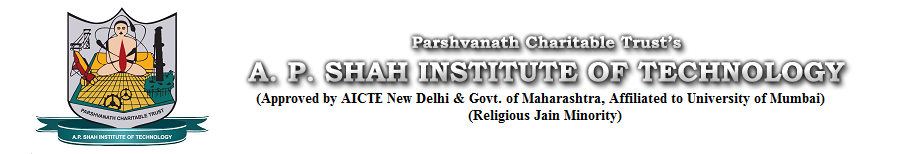 DEPARTMENT OF INFORMATION TECHNOLOGYAutomata TheoryInstructor: Prof. Neha Deshmukh Note: 	Assignment must be submitted on A4 size ruled papers. Write on both sides of the paper. 	Write your Name, Division and Roll Number in the right top corner of first page. 	Write Assignment Number and Name of Concept in the center at top of first page. 	Do not write the Questions in your Assignment. Directly start with the solutions. 	Assume suitable data if necessary but state it clearly in the solution. 	Assignment must be submitted on or before the mentioned Date of Submission. Assignment # I Date of Submission: 15th February 2016Ex. 1: Find the shortest string that is not in the language represented by the regular expression a*(ab)*b*. Ex. 2: For the two regular expressions given below, (a) find a string corresponding to r2 but not to r1 and (b) find a string corresponding to both r1 and r2.         r1 = a* + b*     r2 = ab* + ba* + b*a + (a*b)* Ex.3: Find a regular expression corresponding to the language of all strings over the alphabet { a, b } that do not end with ab. Ex.4: Find a regular expression corresponding to the language of all strings over the alphabet { a, b } that contain no more than one occurence of the string aa. Ex.5: Find a regular expression corresponding to the language of strings of even lengths over the alphabet of { a, b }. Ex.6: Describe as simply as possible in English the language corresponding to the regular expression a*b(a*ba*b)*a* . Ex.7: Describe as simply as possible in English the language corresponding to the regular expression (( a + b )3)*(a + b ) . Ex.8: Describe as simply as possible in English the language corresponding to the regular expression ( b + ab )*( a + ab )*. Signature: 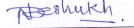 Name of the Faculty: Prof. Neha Deshmukh